Начался отчёт великого Дня Победы…С целью формирования представления  учащихся  о гражданском долге, мужестве, героизме; вызвать чувства восхищения и гордости подвигами совершёнными советскими людьми в годы войны; развития чувства патриотизма. В МБОУ СОШ№7  были проведены следующие мероприятия:Библиотечный урок «История  маленького города в  истории большой войны».  В мероприятии приняли участие  учащиеся 2-3 классов( 60 человек), ответственные классные руководители Воронова И.Р., Ковалёва Н. А..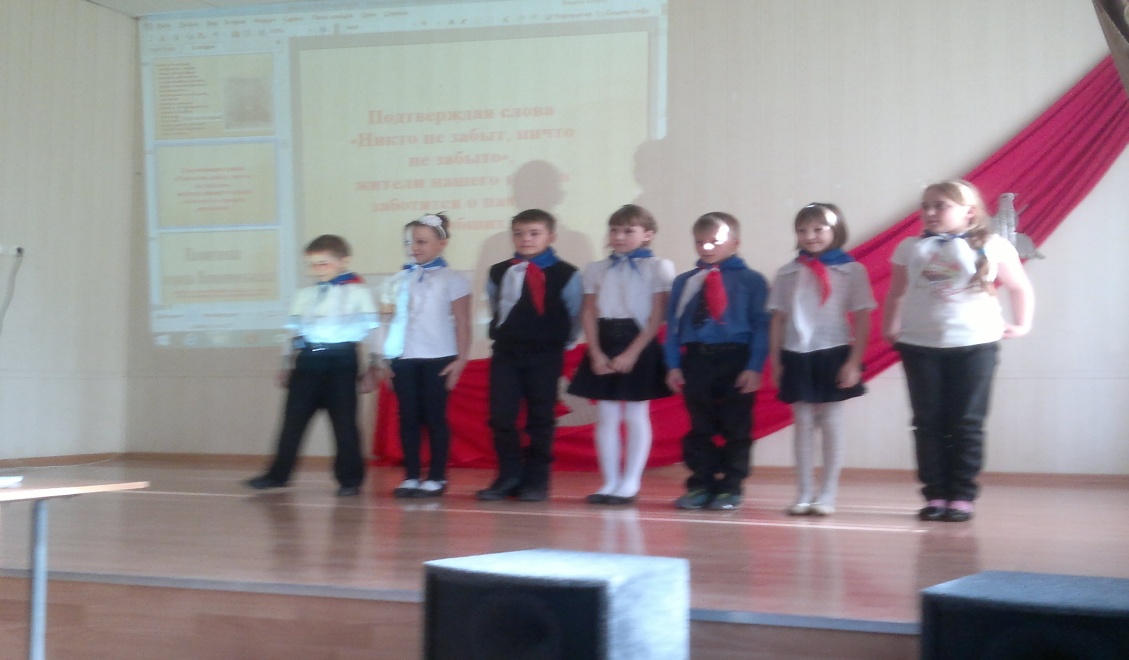 20 января  учащиеся 7 класса  посетили школьный  музей, где увидели интересную выставку «Наши деды и отцы, прадеды – они тоже были на войне».   Оформление  книжной выставки «Великая война - великая Победа»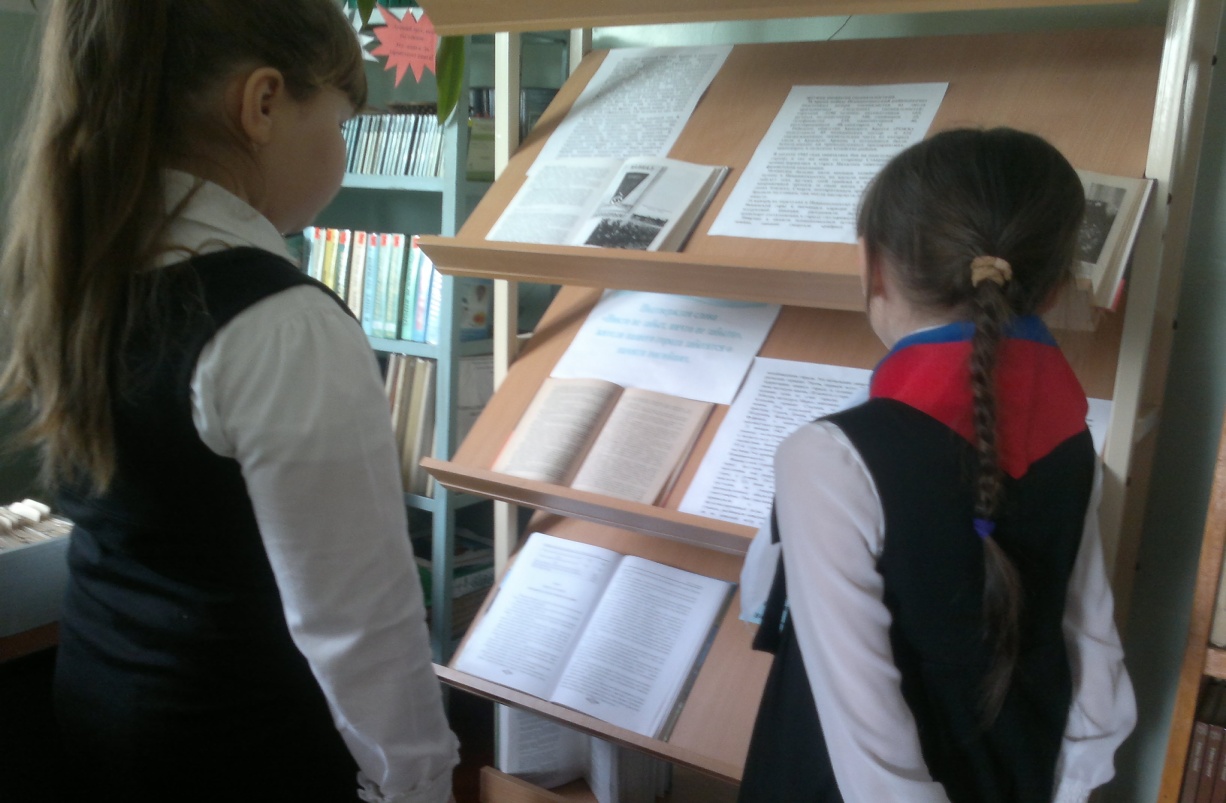 Работа проведена  библиотекарем Березуевой Л.П. с учащимися группы продлённого дня. 21января учащиеся 1-5 классов посетили мемориал погибшим в Великую Отечественную войну, возложили цветы, прочли стихотворения о героях – солдатах ВОВ.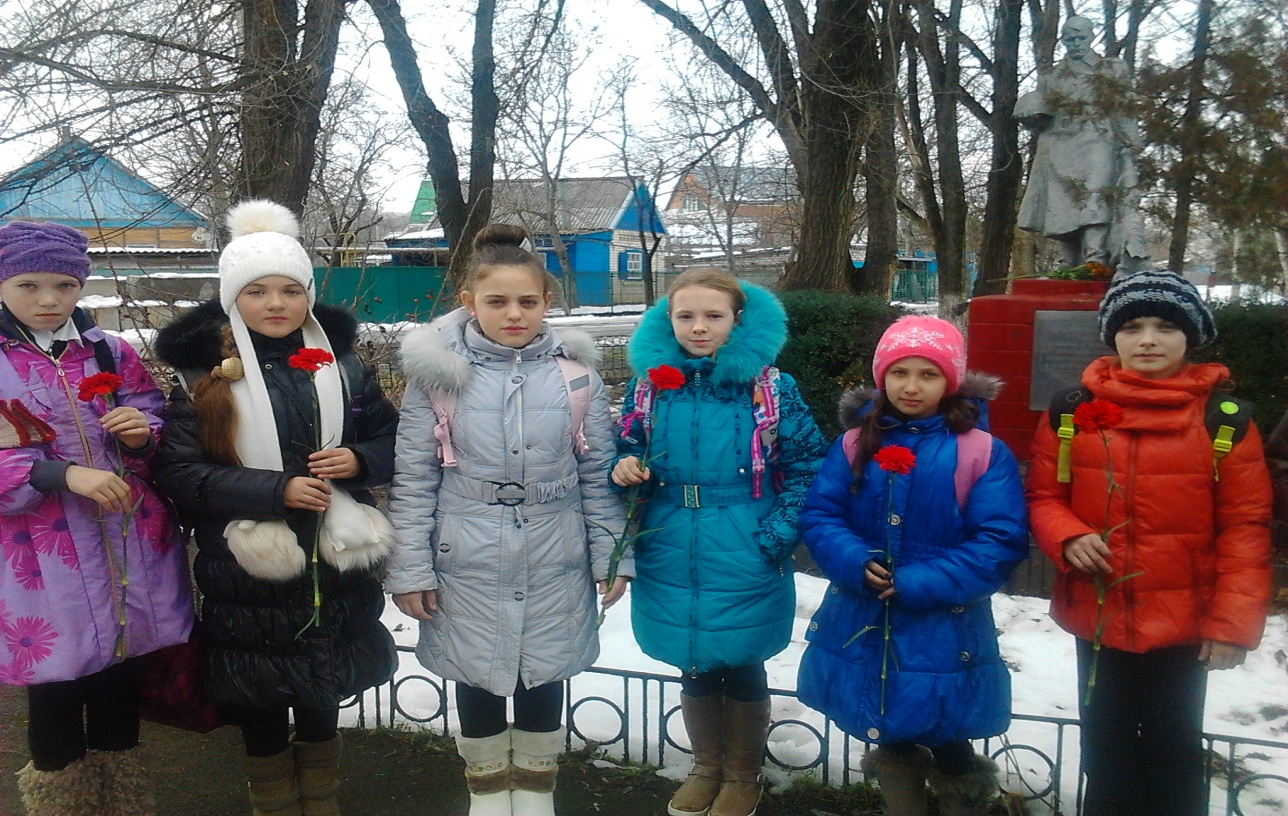 21 января с учащимися 10 класса был проведён классный час «Освобождению г. Невинномысска от немецко-фашистских оккупантов посвящается».23 января - урок памяти   для учащихся 2-3 классов « Освобождению г.Невинномысска  от немецко-фашистских захватчиков посвящается». 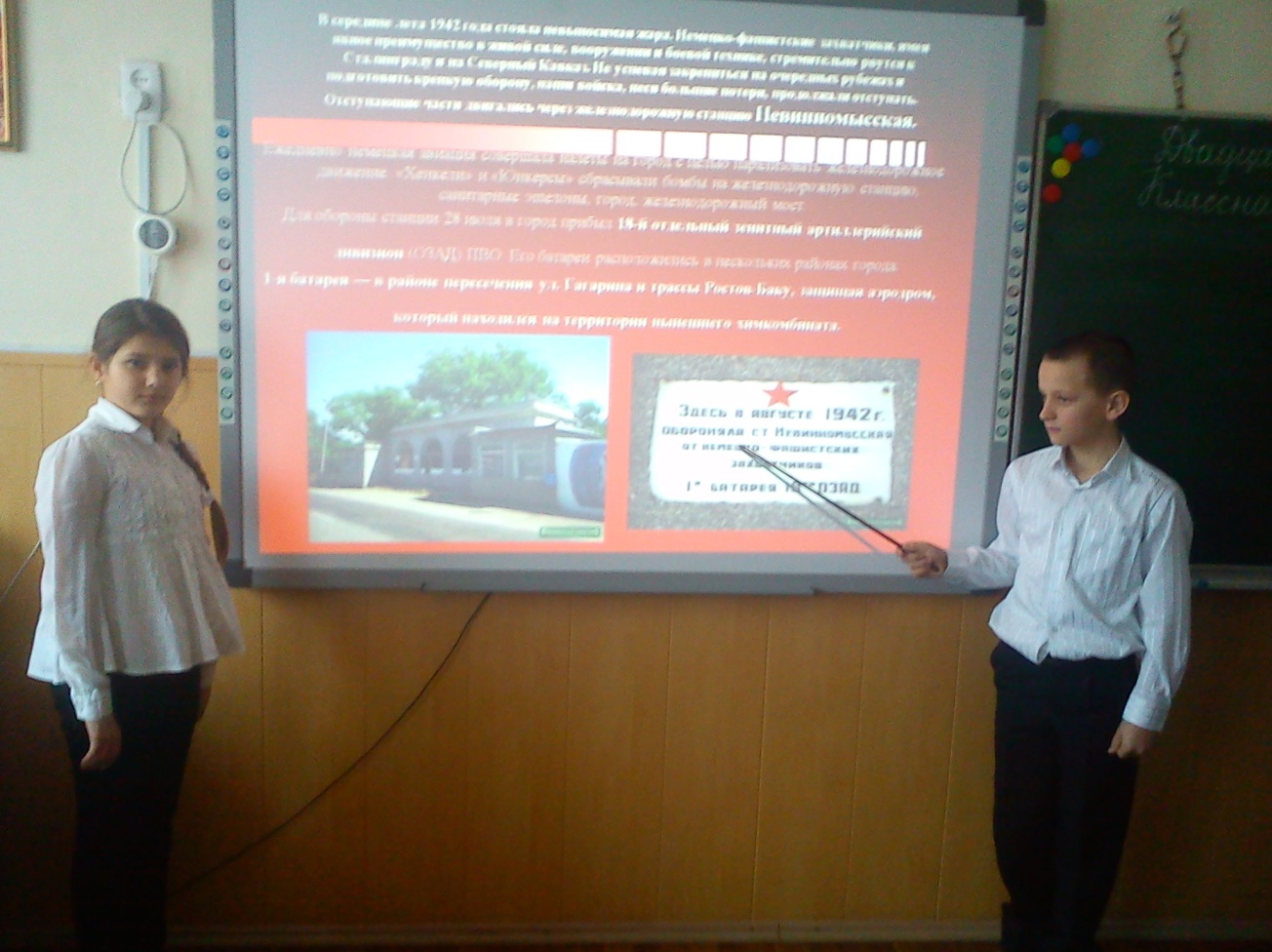 21 января  юнармейцы  школы  приняли участие в акции,  где  были открыты « Часы обратного отсчёта» до 70-летия  Победы. В память о погибших  воинах-освободителях  возложили  цветы к обелиску«Вечная Слава». 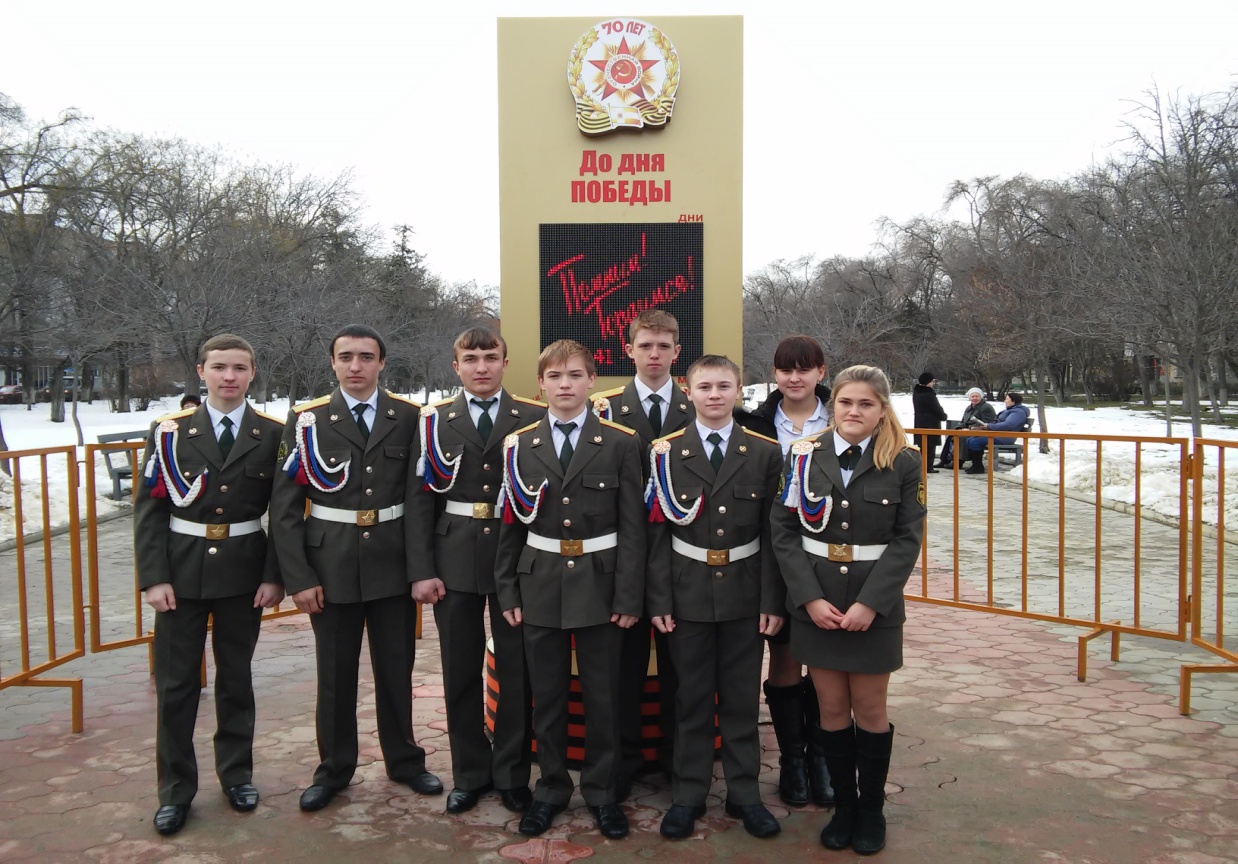 24 января  в 08.30 Заместителем директора по ВР Гербековой П.А.   был проведён урок «Память» на бульваре Мира  у конструкции «Часы обратного отсчёта» с учащимися 9  «А» класса. 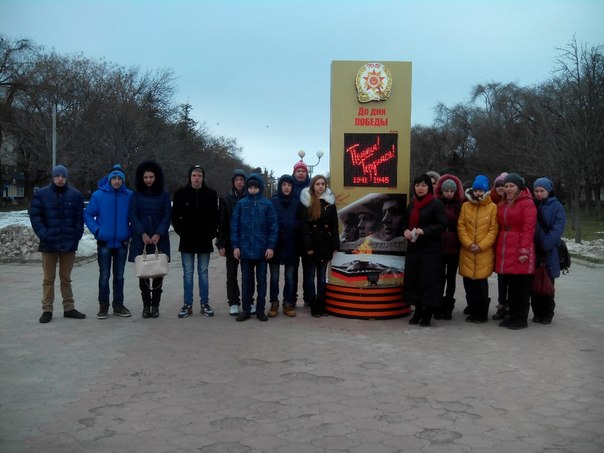  24 января учащиеся  5-6 классов  приняли участие в  музейном уроке, который прошёл на базе Невинномысского историка - краеведческого музея в 14.00.  23 января  приняли участие  во втором туре  интеллектуального  краеведческого марафона посвящённого освобождению Невинномысска  от немецко-фашистских захватчиков.  24января приняли участие и заняли 2 место в городской игре « Я-патриот-2015». 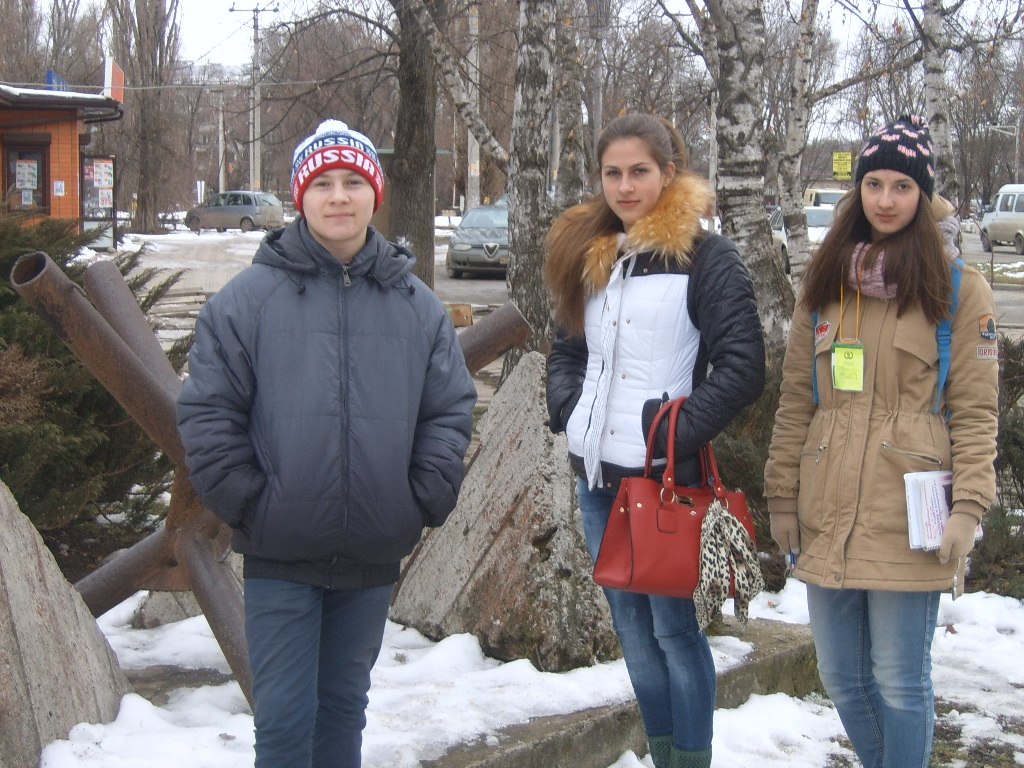  Ведется работа  по сбору информации  для формирования  списков в «Бессмертный полк».